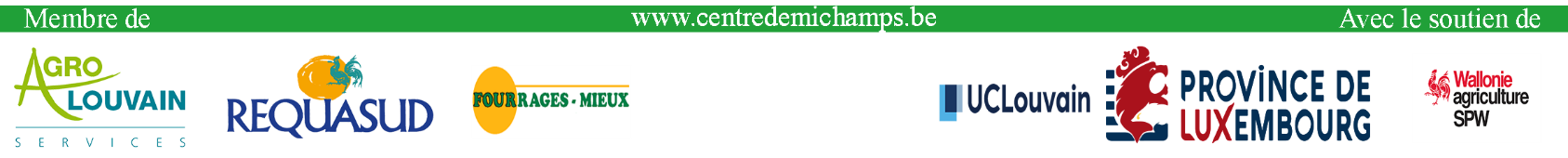 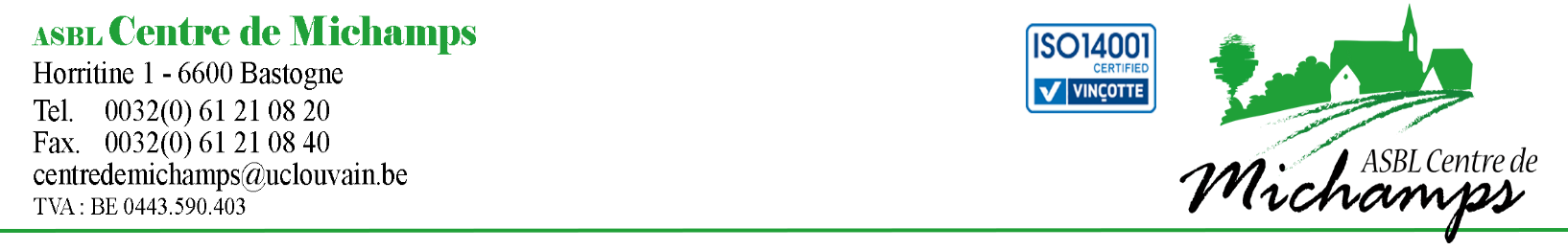 Madame, Monsieur,Les plants d’arbres fruitiers que vous venez d’acheter sont une production locale et artisanale :Ils sont greffés au pied sur des porte-greffes sauvages d’origine wallonne garantie, et le tronc est conduit grâce à la croissance de la variété, ce qui peut entraîner des différences de hauteur importantes d’une variété à l’autre au moment de l’achat, et des vitesses de croissance différentes par la suite.Ils peuvent être formés en demi-tige, ce qui signifie que les premières branches, si elles sont déjà présentes entre 1,20 et 1,50 mètre des racines, sont conservées. Si vous désirez les conduire en haute-tige, il vous faudra enlever les premières couronnes de branches jusqu’à une hauteur de 1m80. Notre responsable des pépinières peut effectuer gratuitement ce travail à votre demande, au moment de la commande ou même de l’enlèvement des plants.Nos arbres, au moment de la vente ne correspondent pas toujours aux critères fixés pour l’obtention des primes R.W. à la plantation. En fonction de la taille des plants à l’achat, de leur développement ultérieur et du délai entre la plantation et le contrôle, nous ne pouvons pas garantir que nos plants rempliront ces 2 critères (voir ci-après). Des pépiniéristes et jardineries proposent des arbres hautes-tiges déjà formés. Nous vous rappelons que la plantation doit être faite dans les 3 années de l’introduction de la demande que celle-ci doit être faite préalablement à la plantation. En cas de contrôle, les plants dont le tronc ne fait pas 1m80 de longueur et une circonférence de tige de 6 cm à 1 m de hauteur peuvent être refusés par le DNF en matière de subvention.Enfin, nous ne pouvons pas maitriser tous les facteurs essentiels à une bonne reprise (humidité, gelées, fertilité du sol, attaques de rongeurs, insectes et maladies…). Par conséquent, nous ne garantissons pas la reprise des plants.Nous espérons que vous comprendrez ce qui précède et vous vous soutiendrez cette initiative locale et unique en Belgique.					Lu et approuvé, saison 2021/2022					Nom, prénom, date et signature